					22nd March 2020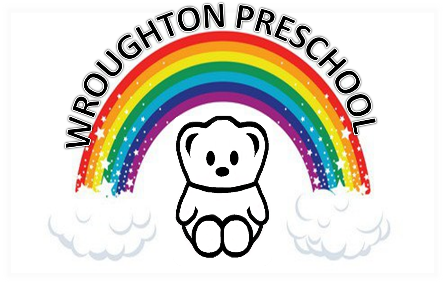 Dear parents and carers,The preschool will be remaining closed until further notice. I will update you all as soon as I can confirm when we are allowed to re-open.Please email me, at any time, if you have any queries or concerns over the coming weeks and I will do my best to help you.Best wishesKatie